Périples Paysages & Patrimoines - Vallée du Girou FICHE INFOS PRATIQUES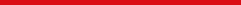 PREALABLES AU RALLYERépartition des enfants en 3 groupes / classe MATERIEL NECESSAIRE POUR CHAQUE ENFANTUn petit sac à dos Une petite bouteille d’eau (option: un gouter)Une casquette ou un chapeauUn KwayTennis ou chaussures ferméesUn feutre noir grosUn feutre noir finOBJECTIFS DU PERIPLESTIMULER LA PERCEPTION & RESSENTIRPrendre conscience de l’utilité de son corps et en particulier de ses capteurs (les 5 sens) pour établir une relation avec son environnementPrendre conscience des facultés de son cerveau en terme d’attention, d’archivage de connaissances, de mobilisation de savoirs, d’interprétation des signaux et des messages reçus.Manifester la singularité des regards et des ressentis à l’aune de l’effiscience des sens (capteurs), de la personnalité, de la culture et du parcours de vie de chacun.Gagner en ouverture, en capacité d’apprendre du regard des autres, d’affiner son point de vue critique à partir des regards et des expériences d’autrui.ANALYSERAborder les diverses composantes du socle naturel Sensibiliser à la notion d’éco-systèmePrendre conscience des interactions entre l’homme et le milieuIntégrer les temporalités de la vie et l’évolution des lieuxSensibiliser à la biodiversitéDécouvrir et expérimenter des ressources qui favorisent l’attention et l’analyseDEROULEMENT DES SEQUENCESLes enfants sont répartis en 3 groupes à l’échelle d’une classe.A chaque séquence, un ou deux groupes traite(nt) de la perception et des ressentis tandis qu’un ou deux autres groupe(s) engage(nt) une analyse. Chaque groupe désigne pour chaque séquence un ambassadeur qui restitue le fruit de la collecte et de la réflection. L’objectif est qu’un maximum d’enfants s’exprime.Les animateurs du CAUE sont maitre du temps. A chaque signal, la classe interrump l’activité et les enfants se rassemblent.A CHAQUE SEQUENCE (ARRET)…Une phase de recherche action à partir d’une consigne (durée 10 min)Une phase de présentation, d’exposé du fruit des recherches (durée 10 min) par un binome ambassadeur de chaque groupe soutenu par ses co-équipiersUne phase de synthèse qui relève de l’intelligence collective (durée 5 min)ENTRE CHAQUE SEQUENCE 		Environ 15 minutes de déplacement en busDUREE TOTALE DU PARCOURS	 3h HORAIRES DES RENDEZ-VOUS 	Matin		9h30	/ 12h30					Après-midi	13h30	/ 16h30LIEUX RENDEZ-VOUS ET HALTES	Parcours  PAUILHAC – BONREPOT-RIQUETMATIND- PAUILHAC (Parking entrée Est du village sur CD 32, pour 1ere intervention sur chemin Lagraille, à 200m)BONREPOS – RIQUET (Sur Terrasse au dessus du carrefour CD23, voie communale Hameau du Ramier)Parcours  BONREPOS-RIQUET – MONTASTRUC LA C.APRES-MIDID- BONREPOS – RIQUET (Sur Terrasse au dessus du carrefour CD23, voie communale Hameau du Ramier)MONTASTRUCRue Alemdralejo (nouveau quartier) ou centre ancien (option)DOCUMENT À RENVOYER AU CAUECourriel : pons.c@caue31.org  & estardier.e@caue31.org__________________________________________________________________________Je reconnais avoir pris connaissance des toutes ces informations et je les ai intégrées pour préparer le péripleDate			Signature